TÜRK FİZYOLOJİK BİLİMLER DERNEĞİGENÇ ARAŞTIRICI ÖDÜLÜ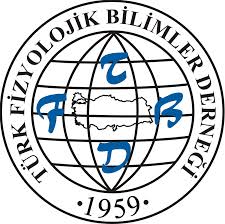 MUVAFAKAT BİLDİRİMİ(LÜTFEN BÜYÜK HARFLERLE DOLDURUNUZ)Türk Fizyolojik Bilimler Derneği Bilim Kurulu’na,Yukarıda belirtilen çalışmayı gerçekleştirmiş olan ekibin bir üyesi olarak beyan ediyorum ki; TFBD Genç Araştırıcı Ödülü için başvuran aday:……………………………………………………………………………………………………………………….(TFBD Genç Araştırıcı Ödülü için başvuran adayın adı, soyadı)Araştırmanın plan ve projesinin tasarlanıp gerçekleştirilmesinde asıl fikir sahibi ve yürütücü olmuş ve yayının hazırlanmasında ağırlıklı olarak sorumluluk almıştır.Kendisinin ortak eserimiz olan bu yayın ile ödül için başvuruda bulunmasına muvafakat ediyorum. (Ortak yayında adı bulunan çalışma ekibi üyelerinin adları, soyadları ve imzaları)Aday araştırmanın başlığıDergi adıCilt NoSayfa NoTarihDOIAdı Soyadıepostacep teliş telİmzası